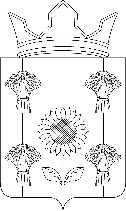 АДМИНИСТРАЦИЯ НОВОЛЕНИНСКОГО СЕЛЬСКОГО ПОСЕЛЕНИЯ ТИМАШЕВСКОГО РАЙОНАП О С Т А Н О В Л Е Н И Е от 19.08.2020г.                  			                                                     № 49хутор Ленинский Об утверждении Порядка принятия администрацией Новоленинского сельского поселения Тимашевского района решений о признании безнадежной к взысканию задолженности по неналоговым платежам в  бюджет Новоленинского сельского поселения Тимашевского района и ее списании (восстановлении)В соответствии со статьей 47.2 Бюджетного кодекса Российской Федерации, постановлением Правительства Российской Федерации от 06.05.2016 № 393 «Об общих требованиях к порядку принятия решений о признании безнадежной к взысканию задолженности по платежам в бюджеты бюджетной системы Российской Федерации», Уставом Новоленинского сельского поселения Тимашевского района  п о с т а н о в л я ю :1.Утвердить Порядок принятия администрацией Новоленинского сельского поселения Тимашевского района решений о признании безнадежной к взысканию задолженности по неналоговым платежам в бюджет Новоленинского сельского поселения Тимашевского района   и ее списании (восстановлении) согласно приложению 1 к настоящему постановлению.       2.Постановление администрации Новоленинского сельского поселения Тимашевского района от 26 июня 2016 г. № 113 «Об утверждении Порядка принятия решений о признании безнадежной к взысканию задолженности по платежам в бюджет Новоленинского сельского поселения Тимашевского района», признать утратившим силу.      3. Ведущему специалисту администрации Новоленинского сельского поселения Тимашевского района Дехтяревой Л.А. обеспечить размещение настоящего постановления на официальном сайте администрации Новоленинского сельского поселения Тимашевского района в информационно-телекоммуникационной сети «Интернет».4. Контроль за выполнением настоящего постановления оставляю за собой.5. Постановление вступает в силу после его официального опубликования.                                      ЛИСТ СОГЛАСОВАНИЯ  проекта постановления администрации Новоленинского сельского поселенияТимашевского района от _________________№ ______«Об утверждении Порядка принятия администацией Новоленинского сельского поселения Тимашевского района решений о признании безнадежной к взыскании задолженности по неналоговым платежам в бюджет Новоленинского сельского поселения тимашевского района и ее списании (востановлении)»Проект подготовлен и внесен:ведущий специалист администрации Новоленинского сельского поселенияТимашевского района                                                                          Л.А.ДехтяреваПроект согласован:Заведующий сектором по обеспечениюделопроизводства и работе с обращениямиграждан администрации Новоленинского сельского поселения Тимашевского района                                      Е.Ф. ГриценкоПриложениеУТВЕРЖДЕНпостановлением администрации Новоленинского сельскогопоселения Тимашевского районаот ______________ №_______ПОРЯДОКпринятия администрацией Новоленинского сельского поселения                                      Тимашевского района решений о признании безнадежной к взысканию                задолженности по платежам в  бюджет Новоленинского сельского поселения Тимашевского район и ее списании (восстановлении)1.	Настоящий Порядок принятия решений о признании безнадежной к взысканию задолженности по платежам в бюджет Новоленинского сельского поселения Тимашевского района и ее списании (восстановлении) (далее - Порядок), устанавливает процедуру признания задолженности по денежным обязательствам юридических и физических лиц, являющейся доходом бюджета Новоленинского сельского поселения Тимашевского района, главным администратором которого является администрация Новоленинского сельского поселения Тимашевского района, безнадежной к взысканию и ее списания (восстановления) в бюджетном (бухгалтерском) учете.Настоящий Порядок не распространяется на платежи, установленные законодательством о налогах и сборах, законодательством Российской Федерации об обязательном социальном страховании от несчастных случаев на производстве и профессиональных заболеваний, таможенным законодательством Таможенного союза и законодательством Российской Федерации о таможенном деле.2.	Инициаторами признания безнадежной к взысканию задолженности являются администраторы доходов бюджета Новоленинского сельского поселения Тимашевского района (далее - уполномоченные органы).3. Задолженность по платежам в бюджет Новоленинского сельского поселения Тимашевского района признается безнадежной к взысканию в случае:3.1. Смерти физического лица - плательщика платежей в бюджет или объявления его умершим в порядке, установленном гражданским процессуальным законодательством Российской Федерации.3.2. Признания банкротом индивидуального предпринимателя - плательщика платежей в бюджет в соответствии с Федеральным законом 
от 26 октября 2002 г. № 127-ФЗ «О несостоятельности (банкротстве)» -
в части задолженности по платежам в бюджет, не погашенной по причине недостаточности имущества должника.3.3. Признания банкротом гражданина, не являющегося индивидуальным предпринимателем, в соответствии с Федеральным законом от 26 октября                 2002 г. № 127-ФЗ «О несостоятельности (банкротстве)» - в части задолженности по платежам в бюджет, не погашенной после завершения расчетов с кредиторами в соответствии с указанным Федеральным законом.3.4. Ликвидации организации - плательщика платежей в бюджет в части задолженности по платежам в бюджет, не погашенной по причине недостаточности имущества организации и (или) невозможности ее погашения учредителями (участниками) указанной организации в пределах и порядке, которые установлены законодательством Российской Федерации.3.5. Применения актов об амнистии или о помиловании в отношении осужденных к наказанию в виде штрафа или принятия судом решения, в соответствии с которым администратор доходов бюджета утрачивает возможность взыскания задолженности по платежам в бюджет.3.6. Вынесения судебным приставом-исполнителем постановления об окончании исполнительного производства и о возвращении взыскателю исполнительного документа по основанию, предусмотренному пунктом 3 или 4 части 1 статьи 46 Федерального закона от 2 октября 2007 г. № 229-ФЗ «Об исполнительном производстве», если с даты образования задолженности по платежам в бюджет прошло более пяти лет, в следующих случаях:- размер задолженности не превышает размера требований к должнику, установленного законодательством Российской Федерации о несостоятельности (банкротстве) для возбуждения производства по делу о банкротстве;- судом возвращено заявление о признании плательщика платежей в бюджет банкротом или прекращено производство по делу о банкротстве в связи с отсутствием средств, достаточных для возмещения судебных расходов на проведение процедур, применяемых в деле о банкротстве.3.7. Исключения юридического лица по решению регистрирующего органа из единого государственного реестра юридических лиц и наличия ранее вынесенного судебным приставом-исполнителем постановления об окончании исполнительного производства в связи с возвращением взыскателю исполнительного документа по основанию, предусмотренному пунктом 3 или 4 части 1 статьи 46 Федерального закона от 2 октября 2007 г. № 229-ФЗ «Об исполнительном производстве», - в части задолженности по платежам в бюджет, не погашенной по причине недостаточности имущества организации и невозможности ее погашения учредителями (участниками) указанной организации в случаях, предусмотренных законодательством Российской Федерации. В случае признания решения регистрирующего органа об исключении юридического лица из единого государственного реестра юридических лиц в соответствии с Федеральным законом от 8 августа 2001 г. № 129-ФЗ «О государственной регистрации юридических лиц и индивидуальных предпринимателей» недействительным задолженность по платежам в бюджет, ранее признанная безнадежной к взысканию в соответствии с настоящим подпунктом, подлежит восстановлению в бюджетном (бухгалтерском) учете.4. Наряду со случаями, предусмотренными пунктом 3 настоящего Порядка, неуплаченные административные штрафы признаются безнадежными к взысканию, если судьей, органом, должностным лицом, вынесшими постановление о назначении административного наказания, в случаях, предусмотренных Кодексом Российской Федерации об административных правонарушениях, вынесено постановление о прекращении исполнения постановления о назначении административного наказания.5.	Признание безнадежной к взысканию задолженности по платежам в бюджет Новоленинского сельского поселения Тимашевского района производится на основании следующих документов:1)	выписки из отчетности уполномоченного органа об учитываемых суммах задолженности по уплате платежей в бюджет Новоленинского сельского поселения Тимашевского района по форме согласно приложению № 1 к настоящему Порядку;2)	справки уполномоченного органа о принятых мерах по обеспечению взыскания задолженности по платежам в бюджет Новоленинского сельского поселения Тимашевского района по форме согласно приложению № 2 к настоящему Порядку (далее – Справка).Обязательному включению в Справку подлежат следующие сведения:а) об основании возникновения задолженности, виде (основной долг, проценты, пени) и периоде образования задолженности;б) об основаниях для признания безнадежной к взысканию задолженности в соответствии с настоящим Порядком;в) о наличии (отсутствии) информации о фактах незаконного получения имущества должника третьими лицами (при рассмотрении вопроса о списании задолженности должника, требования к которому не были удовлетворены в полном объеме в ходе конкурсного производства);г) о наличии (отсутствии) информации о лицах, на которые законом или иными правовыми актами возложено исполнение обязательства ликвидированного должника;д) о принятых мерах по обеспечению взыскания задолженности по платежам в бюджет Новоленинского сельского поселения Тимашевского района;е) о наличии или отсутствии возможностей и (или) перспектив по принятию мер по взысканию (возврату) задолженности, в том числе с лиц, на которые законом или иными правовыми актами возложено исполнение обязательства должника;3) документы, подтверждающие случаи признания безнадежной к взысканию задолженности по платежам в бюджет Новоленинского сельского поселения Тимашевского района, в том числе:а) документ, свидетельствующий о смерти физического лица - плательщика платежей в бюджет Новоленинского сельского поселения Тимашевского района или подтверждающий факт объявления его умершим;б) судебный акт о завершении конкурсного производства или завершении реализации имущества гражданина - плательщика платежей в бюджет, являвшегося индивидуальным предпринимателем, а также документ, содержащий сведения из Единого государственного реестра индивидуальных предпринимателей о прекращении физическим лицом - плательщиком платежей в бюджет деятельности в качестве индивидуального предпринимателя в связи с принятием судебного акта о признании его несостоятельным (банкротом);в) судебный акт о завершении конкурсного производства или завершении реализации имущества гражданина - плательщика платежей в бюджет;г) документ, содержащий сведения из Единого государственного реестра юридических лиц о прекращении деятельности в связи с ликвидацией организации - плательщика платежей в бюджет;д) документ, содержащий сведения из Единого государственного реестра юридических лиц об исключении юридического лица - плательщика платежей в бюджет из указанного реестра по решению регистрирующего органа;е) акт об амнистии или о помиловании в отношении осужденных к наказанию в виде штрафа или судебный акт, в соответствии с которым администратор доходов бюджета утрачивает возможность взыскания задолженности по платежам в бюджет;ж) постановление судебного пристава-исполнителя об окончании исполнительного производства в связи с возвращением взыскателю исполнительного документа по основанию, предусмотренному пунктом 3 или 4 части 1 статьи 46 Федерального закона от 2 октября 2007 г. № 229-ФЗ «Об исполнительном производстве»;з) судебный акт о возвращении заявления о признании должника несостоятельным (банкротом) или прекращении производства по делу о банкротстве в связи с отсутствием средств, достаточных для возмещения судебных расходов на проведение процедур, применяемых в деле о банкротстве;- постановление о прекращении исполнения постановления о назначении административного наказания.6. Решение о признании безнадежной к взысканию задолженности по платежам в бюджет Новоленинского сельского поселения Тимашевского района принимается постоянно действующей комиссией по поступлению и выбытию финансовых активов (далее - комиссия) администрации Новоленинского сельского поселения Тимашевского района.7. Состав комиссии утверждается распоряжением администрации Новоленинского сельского поселения Тимашевского района. Количество членов комиссии должно быть не менее пяти человек. В состав комиссии входят председатель комиссии, заместитель председателя комиссии, секретарь комиссии, члены комиссии.8. Комиссия проводит заседания по мере необходимости.Заседание комиссии проводит председатель комиссии, а в период его отсутствия - заместитель председателя комиссии.Комиссия правомочна осуществлять свои функции, если на заседании комиссии присутствуют не менее половины от общей численности членов комиссии.Решения комиссии принимаются путем открытого голосования простым большинством голосов от общего числа присутствующих на заседании членов комиссии. При голосовании каждый член комиссии имеет один голос. При равенстве голосов голос председательствующего является решающим. Принятие решения членами комиссии путем проведения заочного голосования, а также делегирование ими своих полномочий иным лицам не допускается.Секретарь комиссии ведет протокол заседания комиссии, осуществляет подготовку заседаний комиссии, информирует членов комиссии по всем вопросам, относящимся к их функциям, в том числе своевременно уведомляет их о месте, дате и времени проведения заседаний комиссии и обеспечивает членов комиссии необходимыми материалами и документами.9.	Уполномоченный орган:1)	формирует пакет документов согласно перечню документов, указанных в пункте 4 настоящего Порядка;2)	анализирует документы на соответствие требованиям, установленным настоящим Порядком;3)	готовит Справку.4)	направляют пакет документов для рассмотрения и принятия решения комиссии. 10.	Комиссия рассматривает документы, представленные уполномоченными органами и по результатам рассмотрения вопроса о признании безнадежной к взысканию задолженности в десятидневный срок с момента получения пакета документов принимает одно из следующих решений:признать задолженность безнадежной к взысканию;отказать в признании задолженности безнадежной к взысканию. Данное решение не препятствует повторному рассмотрению вопроса о возможности признания задолженности безнадежной к взысканию.11. Основанием для отказа в признании задолженности безнадежной к взысканию являются:несоответствие случаев признания задолженности безнадежной к взысканию, предусмотренных пунктом 3 настоящего Порядка;не представление документов, указанных в пункте 4 настоящего Порядка.12.	В случае невозможности принятия решения на основе представленных документов, комиссия вправе дать поручение уполномоченному органу о предоставлении дополнительных документов. В случае принятия решения о невозможности признания задолженности по платежам в бюджет Новоленинского сельского поселения Тимашевского района безнадежной к взысканию комиссия возвращает представленные документы уполномоченному органу.13. Решение комиссии о признании (отказе в признании) безнадежной к взысканию задолженности по платежам в бюджет Новоленинского сельского поселения Тимашевского района и ее списании (восстановлении) оформляется Актом, который подписывается всеми членами комиссии, принимавшими участие в заседании комиссии.Акт должен содержать следующую информацию:а) полное наименование организации (фамилия, имя, отчество физического лица);б) идентификационный номер налогоплательщика, основной государственный регистрационный номер, код причины постановки на учет налогоплательщика организации (идентификационный номер налогоплательщика физического лица) (при наличии);в) сведения о платеже, по которому возникла задолженность;г) код классификации доходов бюджета, по которому учитывается задолженность по платежам в бюджет и, его наименование;д) сумма задолженности по платежам в бюджет;е) сумма задолженности по пеням и штрафам по соответствующим платежам в бюджет;ж) дата принятия решения о признании безнадежной к взысканию задолженности по платежам в бюджет;з) подписи членов комиссии.14.	Оформленный комиссией Акт в двух экземплярах в срок не позднее                   5 рабочих дней с даты рассмотрения соответствующего вопроса комиссией утверждается администратором доходов бюджета Новоленинского сельского поселения Тимашевского района в лице главы Новоленинского сельского поселения Тимашевского района.Один экземпляр Акта после его утверждения остается у секретаря комиссии, второй экземпляр передается в уполномоченный орган.15. При наличии оснований процедура взыскания задолженности, списанной ранее с баланса администрации Новоленинского сельского поселения Тимашевского района, может быть возобновлена на основании распоряжения администрации Новоленинского сельского поселения Тимашевского района.16. Списание в бюджетном (бухгалтерском) учете задолженности осуществляется уполномоченным органом на основании акта.Глава Новоленинского сельскогопоселения Тимашевского района                                                                    С.И.АлапийПриложение № 1 к Порядку принятия решений о признании безнадежной к взысканию задолженности по неналоговым платежа в бюджет Новоленинского сельского поселения Тимашевского района, главным администратором доходов по которым является администрация Новоленинского сельского поселения Тимашевского района, и ее списании (восстановлении)Выпискаиз отчетности администратора доходов бюджета об учитываемых суммах задолженности по уплате платежей в бюджет _______________________на дату «	»	20	г.Должность                            подпись                             расшифровка подписиПриложение № 2 к Порядку принятия решений о признании безнадежной к взысканию задолженности по неналоговым платежа в бюджет Новоленинского сельского поселения Тимашевского района, главным администратором доходов по которым является администрация  Новоленинского сельского поселения Тимашевского района, и ее списании (восстановлении)СправкаАдминистратора доходов бюджета о принятых мерах по обеспечению
взыскания задолженности по платежам в бюджет Новоленинского сельского поселения Тимашевского района Сведения о должнике:Наименование организации, Ф.И.О. индивидуального предпринимателя, Ф.И.О. физического лица:	ОГРН ___________________	ИНН	КПП	Адрес:	Основания возникновения задолженности, сумма, вид (основной долг, проценты, пени) и период образования задолженности:	______________________________________________________________Основания для признания задолженности по неналоговым платежам вбюджет _________________ район безнадежной к взысканию: Сведения о фактах незаконного получения имущества должникатретьими лицами (при наличии указанных сведений):_________________________________	(наименования юридического лица, ИНН, КПП)_______________________________________________________________(Ф.И.О. индивидуального предпринимателя, Ф.И.О. физического лица, ИНН либо СНИЛС)Сведения о наличии (отсутствии) информации о лицах, на которые законом или иными правовыми актами возложено исполнение обязательства ликвидированного должника:	___                                                         (наименования юридического лица, ИНН, КПП)______________________________________________________________(Ф.И.О. индивидуального предпринимателя, Ф.И.О. физического лица, ИНН либо СНИЛС)6.	Сведения о принятых мерах по обеспечению взыскания задолженностипо платежам в бюджет ____________:_______________________________________________________________________________________________________________________________7. 	 Сведения о наличии или отсутствии возможностей и (или) перспектив по принятию мер по взысканию (возврату) задолженности, в том числе с лиц, на которые законом или иными правовыми актами возложено исполнение обязательства должника:Приложение:Должность                            подпись                             расшифровка подписиГлава Новоленинского сельскогопоселения Тимашевского района                                                   С.И.АлапийПриложение № 3 к Порядку принятия решений о признании безнадежной к взысканию задолженности по неналоговым платежа в бюджет Новоленинского сельского поселения Тимашевского района, главным администратором доходов по которым является администрация Новоленинского сельского поселения Тимашевского района, и ее списании (восстановлении)Протокол № ____заседания постоянно действующей комиссии администрации Новоленинского сельского поселения Тимашевского района  по поступлению и выбытию активов«	»	20__г.(дата проведения заседания)Присутствовали:Председатель комиссии: 	(должность, фамилия и инициалы)Секретарь комиссии:		(должность, фамилия и инициалы)Члены комиссии:		(должность, фамилия и инициалы)Повестка:Рассмотрение вопроса о признании безнадежной к взысканию и списании с балансового учета/о списании с забалансового учета/о восстановлении в балансовом учете (нужное подчеркнуть) задолженности по неналоговым платежам в бюджет ______________.Документы для рассмотрения представлены служебной запиской ______________________________________________________________(указать наименование ответственного структурного подразделения администрации)«	»	20	г. №	.Комиссия:Провела анализ представленных документов:_________________________________________________________________(перечислить документы, приложенные к служебной записке; дополнительно запрошенные) Документы представлены в полном объеме/не в полном объеме.Замечаний по документам нет/замечания по документам (указать недостатки).Дебиторская задолженность:	2. Установила/не установила факт возникновения обстоятельства, являющегося основанием для признания безнадежной к взысканию и списания с балансового учета/списания с забалансового учета/восстановления в балансовом учете задолженности по неналоговым платежам в бюджет Новоленинского сельского поселения Тимашевского района_______________________________________________________________________                  (указать основание, перечислить подтверждающие документы)3.	Пришла к выводу о наличии/отсутствии оснований для возобновления процедуры взыскания_______________________________________________________________________                  (указать основания)Решение:Отказать в признании безнадежной к взысканию задолженности/признать безнадежной к взысканию и списать с балансового учета задолженность/списать с забалансового учета задолженность/восстановить в балансовом учете задолженность (нужное подчеркнуть) по неналоговым платежам в бюджет Новоленинского сельского поселения Тимашевского района Председатель комиссии:______________                                ___________           __________________(должность)	(подпись)	(расшифровка подписи)Секретарь комиссии:______________                                ___________           __________________ (должность)	(подпись)	(расшифровка подписи)Глава Новоленинского сельскогопоселения Тимашевского района                                                   С.И.АлапийПриложение № 4к Порядку принятия решений о признании безнадежной к взысканию задолженности по неналоговым платежа в бюджет Новоленинского сельского поселения Тимашевского района, главным администратором доходов по которым является администрация Новоленинского сельского поселения Тимашевского района, и ее списании (восстановлении) УтверждаюГлава Новоленинского сельского поселения Тимашевского района _________           _______________         (подпись)       (расшифровка подписи) «	»	20 __ годаАкт №о признании безнадежной к взысканию задолженности по неналоговым платежам в бюджет Новоленинского сельского поселения Тимашевского района  и (или) ее списании (восстановлении) от «___»______________20__года1. Постоянно действующей комиссией администрации _______________________ по поступлению и выбытию активов принято решение о признании безнадежной к взысканию и списании с балансового учета/ о списании с забалансового учета/о восстановлении в балансовом учете (нужное подчеркнуть) задолженности по неналоговым платежам в бюджет _______________________ следующего (их) должника(ов):2. Перечень документов, прилагаемых к акту, на основании которых принимается решение:Председатель комиссии:______________                                ___________           __________________(должность)	(подпись)	(расшифровка подписи)Секретарь комиссии:______________                                ___________           __________________ (должность)	(подпись)	(расшифровка подписи)Члены комиссии:______________                                ___________           __________________ (должность)	(подпись)	(расшифровка подписи)Глава Новоленинского сельскогопоселения Тимашевского района                                                   С.И.АлапийГлава Новоленинского сельскогопоселения Тимашевского района         	С.И.Алапий1Сведения о дебитореСведения о дебиторе1.1Наименование организации, Ф.И.О. индивидуального предпринимателя, Ф.И.О. физического лица1.2ИНН/СНИЛС (при отсутствии ИНН)2Сведения о задолженностиСведения о задолженности2.1.Номер (код) счета бюджетного учета2.2Наименование, номер и дата первичного документа, на основании которого осуществлено начисление неналоговых доходов бюджетов2.3Номер лицевого счета плательщика неналоговых доходов2.4ОКТМО2.5Задолженность по основному обязательствуЗадолженность по основному обязательству2.5Код бюджетной классификацииСумма, руб.2.52.6Задолженность по пеням, штрафам, неустойкеЗадолженность по пеням, штрафам, неустойке2.6Код бюджетной классификацииСумма, руб.2.62.7Общая сумма задолженности, руб.Глава Новоленинского сельскогопоселения Тимашевского района                                                                       С.И.Алапий№п/пПолное наименование организации (Ф.И.О. физического лица), ИНН/ОГРН/КППКод бюджетной классификацииНаименование кода бюджетной классификацииСуммазадолженности,руб.№п/пПолноенаименованиеорганизации (Ф.И.О.физического лица,индивидуальногопредпринимателя),ИНН/ОГРН/КППСведения оплатеже, покоторомувозниклазадолженностьКод классификации доходов бюджетов Российской Федерации, по которому учитывается задолженность по платежам в бюджет бюджетной системы Российской Федерации, его наименование;Задолженность по платежам в бюджетЗадолженность по платежам в бюджетЗадолженность по пеням, штрафам, неустойкеЗадолженность по пеням, штрафам, неустойкеОснованиядлявозобновления процедуры взыскания задолженности*№п/пПолноенаименованиеорганизации (Ф.И.О.физического лица,индивидуальногопредпринимателя),ИНН/ОГРН/КППСведения оплатеже, покоторомувозниклазадолженностьКод классификации доходов бюджетов Российской Федерации, по которому учитывается задолженность по платежам в бюджет бюджетной системы Российской Федерации, его наименование;Основаниядлявозобновления процедуры взыскания задолженности*При наличии оснований для возобновления процедуры взыскания дебиторской задолженности указывается дата окончания срока возможного возобновления процедуры взыскания.При наличии оснований для возобновления процедуры взыскания дебиторской задолженности указывается дата окончания срока возможного возобновления процедуры взыскания.При наличии оснований для возобновления процедуры взыскания дебиторской задолженности указывается дата окончания срока возможного возобновления процедуры взыскания.При наличии оснований для возобновления процедуры взыскания дебиторской задолженности указывается дата окончания срока возможного возобновления процедуры взыскания.При наличии оснований для возобновления процедуры взыскания дебиторской задолженности указывается дата окончания срока возможного возобновления процедуры взыскания.При наличии оснований для возобновления процедуры взыскания дебиторской задолженности указывается дата окончания срока возможного возобновления процедуры взыскания.При наличии оснований для возобновления процедуры взыскания дебиторской задолженности указывается дата окончания срока возможного возобновления процедуры взыскания.При наличии оснований для возобновления процедуры взыскания дебиторской задолженности указывается дата окончания срока возможного возобновления процедуры взыскания.При наличии оснований для возобновления процедуры взыскания дебиторской задолженности указывается дата окончания срока возможного возобновления процедуры взыскания.№п/пНаименованиеКоличество листов